1.	Introduction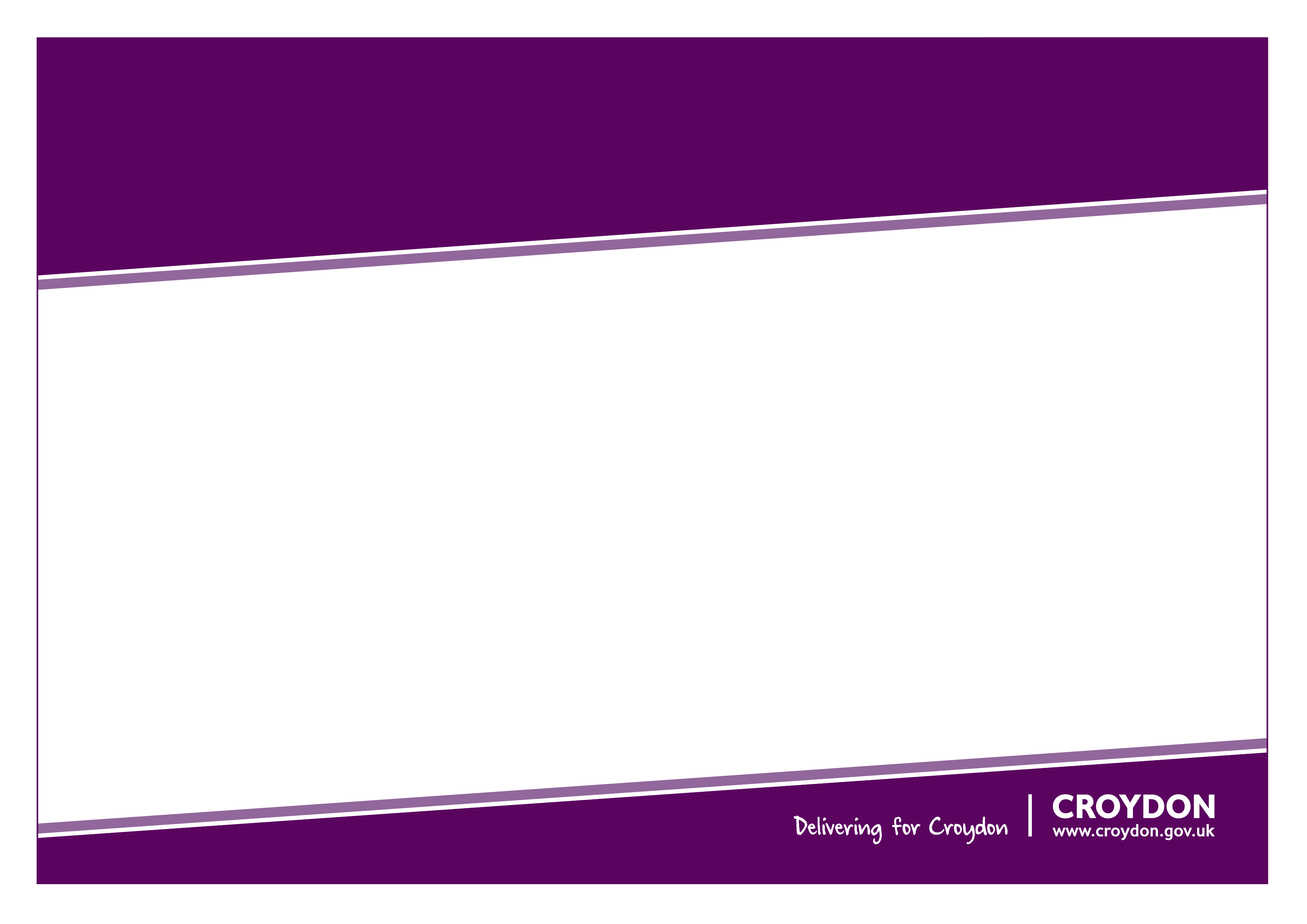 1.1	Purpose of Equality AnalysisThe council has an important role in creating a fair society through the services we provide, the people we employ and the money we spend. Equality is integral to everything the council does.  We are committed to making Croydon a stronger, fairer borough where no community or individual is held back.Undertaking an Equality Analysis helps to determine whether a proposed change will have a positive, negative, or no impact on groups that share a protected characteristic.  Conclusions drawn from Equality Analyses helps us to better understand the needs of all our communities, enable us to target services and budgets more effectively and also helps us to comply with the Equality Act 2010.  An equality analysis must be completed as early as possible during the planning stages of any proposed change to ensure information gained from the process is incorporated in any decisions made. In practice, the term ‘proposed change’ broadly covers the following:- Policies, strategies and plans;Projects and programmes;Commissioning (including re-commissioning and de-commissioning);Service review;Budget allocation/analysis;Staff restructures (including outsourcing);Business transformation programmes;Organisational change programmes;Processes (for example thresholds, eligibility, entitlements, and access criteria.2.	Proposed change2.1	Purpose of proposed change (see 1.1 above for examples of proposed changes)3.	Impact of the proposed changeImportant Note: It is necessary to determine how each of the protected groups could be impacted by the proposed change. Who benefits and how (and who, therefore doesn’t and why?) Summarise any positive impacts or benefits, any negative impacts and any neutral impacts and the evidence you have taken into account to reach this conclusion.  Be aware that there may be positive, negative and neutral impacts within each characteristic.  Where an impact is unknown, state so.  If there is insufficient information or evidence to reach a decision you will need to gather appropriate quantitative and qualitative information from a range of sources e.g. Croydon Observatory a useful source of information such as Borough Strategies and Plans, Borough and Ward Profiles, Joint Strategic Health Needs Assessments  http://www.croydonobservatory.org/  Other sources include performance monitoring reports, complaints, survey data, audit reports, inspection reports, national research and feedback gained through engagement with service users, voluntary and community organisations and contractors.3.1	Deciding whether the potential impact is positive or negative      Table 1 – Positive/Negative impact3.2	Additional information needed to determine impact of proposed change		Table 2 – Additional information needed to determine impact of proposed changeFor guidance and support with consultation and engagement visit https://intranet.croydon.gov.uk/working-croydon/communications/consultation-and-engagement/starting-engagement-or-consultation 3.3	Impact scoresExample If we are going to reduce parking provision in a particular location, officers will need to assess the equality impact as follows;Determine the Likelihood of impact.  You can do this by using the key in table  5 as a guide, for the purpose of this example, the likelihood of impact score is 2 (likely to impact)Determine the Severity of impact.  You can do this by using the key in table 5 as a guide, for the purpose of this example, the Severity of impact score is also 2 (likely to impact )Calculate the equality impact score using table 4 below and the formula Likelihood x Severity and record it in table 5, for the purpose of this example - Likelihood (2) x Severity (2) = 4 Table 4 – Equality Impact ScoreKeyTable 3 – Impact scores4. 	Statutory duties4.1	Public Sector Duties5.	Action Plan to mitigate negative impacts of proposed changeImportant note: Describe what alternatives have been considered and/or what actions will be taken to remove or minimise any potential negative impact identified in Table 1.  Attach evidence or provide link to appropriate data, reports, etc:Table 4 – Action Plan to mitigate negative impacts6. 	Decision on the proposed change7.	Sign-OffDirectorateTitle of proposed changeName of Officer carrying out Equality AnalysisBriefly summarise the proposed change and why it is being considered/anticipated outcomes.  What is meant to achieve and how is it seeking to achieve this? Please also state if it is an amendment to an existing arrangement or a new proposal.For each protected characteristic group show whether the impact of the proposed change on service users and/or staff is positive or negative by briefly outlining the nature of the impact in the appropriate column. . If it is decided that analysis is not relevant to some groups, this should be recorded and explained.  In all circumstances you should list the source of the evidence used to make this judgement where possible. For each protected characteristic group show whether the impact of the proposed change on service users and/or staff is positive or negative by briefly outlining the nature of the impact in the appropriate column. . If it is decided that analysis is not relevant to some groups, this should be recorded and explained.  In all circumstances you should list the source of the evidence used to make this judgement where possible. For each protected characteristic group show whether the impact of the proposed change on service users and/or staff is positive or negative by briefly outlining the nature of the impact in the appropriate column. . If it is decided that analysis is not relevant to some groups, this should be recorded and explained.  In all circumstances you should list the source of the evidence used to make this judgement where possible. For each protected characteristic group show whether the impact of the proposed change on service users and/or staff is positive or negative by briefly outlining the nature of the impact in the appropriate column. . If it is decided that analysis is not relevant to some groups, this should be recorded and explained.  In all circumstances you should list the source of the evidence used to make this judgement where possible. Protected characteristic group(s)Positive impactNegative impactSource of evidenceAgeDisability GenderGender Reassignment Marriage or Civil Partnership Religion or belief RaceSexual Orientation Pregnancy or Maternity Important note: You must act to eliminate any potential negative impact which, if it occurred would breach the Equality Act 2010.  In some situations this could mean abandoning your proposed change as you may not be able to take action to mitigate all negative impacts. When you act to reduce any negative impact or maximise any positive impact, you must ensure that this does not create a negative impact on service users and/or staff belonging to groups that share protected characteristics.  Please use table 4 to record actions that will be taken to remove or minimise any potential negative impact Important note: You must act to eliminate any potential negative impact which, if it occurred would breach the Equality Act 2010.  In some situations this could mean abandoning your proposed change as you may not be able to take action to mitigate all negative impacts. When you act to reduce any negative impact or maximise any positive impact, you must ensure that this does not create a negative impact on service users and/or staff belonging to groups that share protected characteristics.  Please use table 4 to record actions that will be taken to remove or minimise any potential negative impact Important note: You must act to eliminate any potential negative impact which, if it occurred would breach the Equality Act 2010.  In some situations this could mean abandoning your proposed change as you may not be able to take action to mitigate all negative impacts. When you act to reduce any negative impact or maximise any positive impact, you must ensure that this does not create a negative impact on service users and/or staff belonging to groups that share protected characteristics.  Please use table 4 to record actions that will be taken to remove or minimise any potential negative impact Important note: You must act to eliminate any potential negative impact which, if it occurred would breach the Equality Act 2010.  In some situations this could mean abandoning your proposed change as you may not be able to take action to mitigate all negative impacts. When you act to reduce any negative impact or maximise any positive impact, you must ensure that this does not create a negative impact on service users and/or staff belonging to groups that share protected characteristics.  Please use table 4 to record actions that will be taken to remove or minimise any potential negative impact If you need to undertake further research and data gathering to help determine the likely impact of the proposed change, outline the information needed in this table.  Please use the table below to describe any consultation with stakeholders and summarise how it has influenced the proposed change. Please attach evidence or provide link to appropriate data or reports:If you need to undertake further research and data gathering to help determine the likely impact of the proposed change, outline the information needed in this table.  Please use the table below to describe any consultation with stakeholders and summarise how it has influenced the proposed change. Please attach evidence or provide link to appropriate data or reports:If you need to undertake further research and data gathering to help determine the likely impact of the proposed change, outline the information needed in this table.  Please use the table below to describe any consultation with stakeholders and summarise how it has influenced the proposed change. Please attach evidence or provide link to appropriate data or reports:Additional information needed and or Consultation FindingsInformation sourceDate for completionSeverity of Impact3369Severity of Impact2246Severity of Impact1123Severity of Impact123Severity of ImpactLikelihood of Impact Likelihood of Impact Likelihood of Impact Likelihood of Impact Risk IndexRisk Magnitude6 – 9High3 – 5Medium 1 – 3LowColumn 1PROTECTED GROUPColumn 2LIKELIHOOD OF IMPACT SCOREUse the key below to score the likelihood of the proposed change impacting each of the protected groups, by inserting either 1, 2, or 3 against each protected group.1 = Unlikely to impact2 = Likely to impact3 = Certain to impactColumn 3SEVERITY OF IMPACT SCOREUse the key below to score the severity of impact of the proposed change on each of the protected groups, by inserting either 1, 2, or 3 against each protected group.1 = Unlikely to impact2 = Likely to impact3 = Certain to impactColumn 4EQUALITY IMPACT SCORECalculate the equality impact score for each protected group by multiplying scores in column 2 by scores in column 3. Enter the results below against each protected group.Equality impact score = likelihood of impact score x severity of impact score.Age DisabilityGenderGender reassignmentMarriage / Civil PartnershipRace Religion or beliefSexual OrientationPregnancy or MaternityTick the relevant box(es) to indicate whether the proposed change will adversely impact the Council’s ability to meet any of the Public Sector Duties in the Equality Act 2010 set out below.  Advancing equality of opportunity between people who belong to protected groups Eliminating unlawful discrimination, harassment and victimisationFostering good relations between people who belong to protected characteristic groupsImportant note: If the proposed change adversely impacts the Council’s ability to meet any of the Public Sector Duties set out above, mitigating actions must be outlined in the Action Plan in section 5 below.Complete this table to show any negative impacts identified for service users and/or staff from protected groups, and planned actions mitigate them.Complete this table to show any negative impacts identified for service users and/or staff from protected groups, and planned actions mitigate them.Complete this table to show any negative impacts identified for service users and/or staff from protected groups, and planned actions mitigate them.Complete this table to show any negative impacts identified for service users and/or staff from protected groups, and planned actions mitigate them.Complete this table to show any negative impacts identified for service users and/or staff from protected groups, and planned actions mitigate them.Protected characteristicNegative impactMitigating action(s)Action ownerDate for completionDisability  RaceSex (gender)Gender reassignmentSexual orientationAgeReligion or beliefPregnancy or maternityMarriage/civil partnershipBased on the information outlined in this Equality Analysis enter X in column 3 (Conclusion) alongside the relevant statement to show your conclusion.Based on the information outlined in this Equality Analysis enter X in column 3 (Conclusion) alongside the relevant statement to show your conclusion.Based on the information outlined in this Equality Analysis enter X in column 3 (Conclusion) alongside the relevant statement to show your conclusion.Based on the information outlined in this Equality Analysis enter X in column 3 (Conclusion) alongside the relevant statement to show your conclusion.DecisionDefinitionDefinitionConclusion -  Mark ‘X’ below No major change Our analysis demonstrates that the policy is robust. The evidence shows no potential for discrimination and we have taken all opportunities to advance equality and foster good relations, subject to continuing monitoring and review. If you reach this conclusion, state your reasons and briefly outline the evidence used to support your decision.Our analysis demonstrates that the policy is robust. The evidence shows no potential for discrimination and we have taken all opportunities to advance equality and foster good relations, subject to continuing monitoring and review. If you reach this conclusion, state your reasons and briefly outline the evidence used to support your decision.Adjust the proposed change We will take steps to lessen the impact of the proposed change should it adversely impact the Council’s ability to meet any of the Public Sector Duties set out under section 4 above, remove barriers or better promote equality.   We are going to take action to ensure these opportunities are realised. If you reach this conclusion, you must outline the actions you will take in Action Plan in section 5 of the Equality Analysis formWe will take steps to lessen the impact of the proposed change should it adversely impact the Council’s ability to meet any of the Public Sector Duties set out under section 4 above, remove barriers or better promote equality.   We are going to take action to ensure these opportunities are realised. If you reach this conclusion, you must outline the actions you will take in Action Plan in section 5 of the Equality Analysis formContinue the proposed change We will adopt or continue with the change, despite potential for adverse impact or opportunities to lessen the impact of discrimination, harassment or victimisation and better advance equality and foster good relations between groups through the change.  However, we are not planning to implement them as we are satisfied that our project will not lead to unlawful discrimination and there are justifiable reasons to continue as planned.  If you reach this conclusion, you should clearly set out the justifications for doing this and it must be in line with the duty to have due regard and how you reached this decision.We will adopt or continue with the change, despite potential for adverse impact or opportunities to lessen the impact of discrimination, harassment or victimisation and better advance equality and foster good relations between groups through the change.  However, we are not planning to implement them as we are satisfied that our project will not lead to unlawful discrimination and there are justifiable reasons to continue as planned.  If you reach this conclusion, you should clearly set out the justifications for doing this and it must be in line with the duty to have due regard and how you reached this decision.Stop or amend the proposed changeOur change would have adverse effects on one or more protected groups that are not justified and cannot be mitigated.  Our proposed change must be stopped or amended. Our change would have adverse effects on one or more protected groups that are not justified and cannot be mitigated.  Our proposed change must be stopped or amended. Will this decision be considered at a scheduled meeting? e.g. Contracts and Commissioning Board (CCB) / Cabinet Will this decision be considered at a scheduled meeting? e.g. Contracts and Commissioning Board (CCB) / Cabinet Meeting title:Date:Meeting title:Date:Officers that must approve this decisionEqualities LeadName:                                                                                         Date:Position:Director Name:                                                                                         Date:Position: